RussiaRussiaRussiaJune 2026June 2026June 2026June 2026SundayMondayTuesdayWednesdayThursdayFridaySaturday12345678910111213Russia Day1415161718192021222324252627282930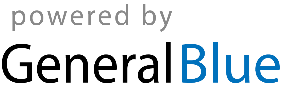 